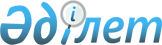 Об утверждении Правил разработки индикативных планов социально-экономического развития Республики Казахстан
					
			Утративший силу
			
			
		
					Постановление Правительства Республики Казахстан от 21 марта 2000 года N 432 
     Утратило силу - постановлением Правительства РК от 14 июня 2002 г. N 647 ~P020647



          В целях упорядочения взаимодействия центральных и местных 
исполнительных органов по формированию индикативных планов 
социально-экономического развития Республики Правительство Республики 
Казахстан постановляет:




          1. Утвердить прилагаемые Правила разработки индикативных планов 
социально-экономического развития Республики Казахстан.




          2. Центральным и местным исполнительным органам Республики Казахстан 
осуществлять разработку индикативных планов социально-экономического 
развития Республики Казахстан в соответствии с настоящими Правилами.




          3. Признать утратившим силу постановление Правительства Республики 
Казахстан от 14 мая 1996 года N 596  
 P960596_ 
  "Об утверждении порядка 
разработки и реализации индикативных планов социально-экономического 
развития Республики Казахстан" (САПП Республики Казахстан, 1996 г., N 21, 
ст. 183). 




          4. Настоящее постановление вступает в силу со дня подписания.      





     Премьер-Министр
     Республики Казахстан

                                             Утверждены 



                                     постановлением Правительства          
                                         Республики Казахстан 
                                      21 марта 2000 года N 432











                                                          Правила




                                    разработки индикативных планов 




                      социально-экономического развития Республики 




                                                        Казахстан








                                            1. Общие положения








          1. Настоящие Правила определяют понятия, организационные и 
методологические основы разработки индикативных планов 
социально-экономического развития Республики Казахстан (далее - 
Индикативный план), их состав, а также механизм взаимодействия центральных 
и местных исполнительных органов по их формированию.




          2. Индикативный план представляет собой документ, содержащий основные 
направления социально-экономического развития, мероприятия по их 
реализации на планируемый период, целевые показатели (индикаторы) 
социально-экономического развития страны и перечень государственных 
экономических регуляторов.




          3. В качестве индикаторов социально-экономического развития 
используются показатели, характеризующие динамику, структуру и 
эффективность экономики, состояние финансов, денежного обращения, рынка 
товаров и услуг, ценных бумаг, объем привлеченных инвестиций, в том числе 
иностранных, изменение цен, внешнеэкономические связи, занятость, уровень 
жизни населения, экологическую и санитарно-эпидемиологическую обстановку.




          Конкретный перечень показателей определяется уполномоченным органом - 
Министерством экономики (далее - Министерство), осуществляющим разработку 
Индикативного плана в соответствии с приоритетами, целями и задачами 
социально-экономического развития на планируемый период по согласованию с 
Министерством финансов Республики Казахстан.




          4. Основными инструментами регулирующего воздействия на экономическую 
деятельность хозяйствующих субъектов для достижения намеченных целей 
является система правовой регламентации и экономических рычагов 
(бюджетная, налоговая, таможенно-тарифная, денежно-кредитная и 
внешне-экономическая политика, политика формирования цен и доходов 
хозяйствующих субъектов и населения, государственные централизованные 
инвестиции, система государственных закупок и другие).




          Перечень и направленность действия экономических регулирующих 
рычагов, конкретные количественные значения определяются в процессе 
формирования Индикативного плана в соответствии с выдвигаемыми 
приоритетами, целями и задачами, определенными в долгосрочных 
стратегических планах развития Республики Казахстан.




          5. Индикативное планирование - это процесс разработки основных 
направлений социально-экономического развития Республики, представляющий 
собой систему взаимосвязанных мер государственного регулирования на 
макроэкономическом и территориальном уровнях, направленную на создание 
благоприятных условий развития экономики.




          6. Целью индикативного планирования является достижение 
прогнозируемых показателей в области реального сектора, финансовой 
системы, социальной сферы, уровня жизни населения, занятости, охраны 
окружающей среды, эффективности использования ресурсов, развития и 
использования науки и техники.




          7. Индикативное планирование должно:




          обеспечивать соответствие среднесрочных и текущих индикативных планов 
долгосрочной стратегии социально-экономического развития республики;




          повысить эффективность применяемых инструментов государственного 
регулирования экономики республики;




          способствовать преодолению неравномерности уровня 
социально-экономического развития областей;




          способствовать обеспечению высокого уровня саморегуляции экономики на 
основе действия рыночных механизмов.








                                  2. Система индикативного планирования








          8. В зависимости от значимости решаемых задач индикативные планы 
разрабатываются на республиканском и региональном уровнях.




          Индикативный план, разрабатываемый на республиканском уровне -
Индикативный план социально-экономического развития Республики Казахстан 
(далее - Индикативный план Правительства).




          Индикативный план, разрабатываемый на региональном уровне -
Индикативный план социально-экономического развития области (города) 
(далее - Индикативный план области (города).




          Центральные исполнительные органы Республики Казахстан разрабатывают 
среднесрочные программы развития отраслей и сфер, которые являются 
составной частью Индикативного плана Правительства. Детализация 
мероприятий среднесрочных отраслевых программ осуществляется в 
соответствующих разделах Индикативного плана Правительства.




          9. Индикативные планы Правительства, областей (городов) направлены на 
решение задач среднесрочной и текущей (годовой) перспективы 
социально-экономического развития.




          Среднесрочный индикативный план разрабатывается сроком до пяти лет и 
служит для достижения среднесрочных социально-экономических целей и 
включает в себя механизмы по решению проблем социально-экономического 
развития в этом периоде.




          Текущий (годовой) индикативный план разрабатывается сроком на один 
год и является детализированной социально-экономической годовой программой 
по реализации среднесрочного Индикативного плана.




          10. Индикативные планы Правительства разрабатываются Министерством с 




участием центральных исполнительных органов Республики Казахстан, акимов 
областей и городов Астаны и Алматы.
     Разработчиками индикативных планов областей и городов Астаны и Алматы 
являются местные исполнительные органы.
     При разработке индикативных планов используются общепринятые в 
мировой практике методы анализа и прогнозирования.
     11. Министерство осуществляет методологическое и организационное 
обеспечение разработки индикативных планов Правительства, областей и 
городов Астаны и Алматы.
     12. Индикативные планы Правительства, областей, городов Астаны и 
Алматы реализуются центральными и местными исполнительными органами в 
пределах своей компетенции.
                  3. Структура индикативных планов
     13. Среднесрочный Индикативный план Правительства состоит из 
следующих разделов:
     1) основные направления социально-экономического развития Республики 
Казахстан;
     2) программа государственных инвестиций;
     3) отраслевые программы развития реального сектора, финансовой 
системы и социальной сферы.





          14. Раздел "Основные направления социально-экономического развития" 
является главным разделом Индикативного плана и должен освещать следующие 
вопросы:




          1) анализ сложившейся социально-экономической ситуации и реализации 
индикативного плана в текущем году - оценку достижения поставленных целей, 
решение узловых проблем экономики и социальной сферы. Причины 
возникновения новых проблем, влияние их на макроэкономические индикаторы и 
функционирование реального сектора и социальной сферы;




          2) определение основных задач, приоритетов и индикаторов на 
планируемый период, их качественную и количественную характеристику;




          3) основные направления социально-экономического развития на 
планируемый период и методы решения существующих проблем развития 
экономики;




          4) оценка социально-экономических последствий от реализации 
мероприятий Индикативного плана и прогноз основных показателей 
социально-экономического развития Республики Казахстан.




          Прогноз основных показателей социально-экономического развития 
Республики Казахстан характеризуют тенденции, конъюнктурные и структурные 
изменения в экономике страны, состояние финансов, уровень жизни населения, 
экологическую и санитарно-эпидемиологическую обстановку и т.д., для 
достижения которых задействуется вся система экономических регуляторов в 
планируемом периоде.




          До 1 февраля года, предшествующего планируемому, Министерство с 
участием Министерства финансов и Министерства государственных доходов 
Республики Казахстан определяет конкретный состав прогнозируемых 
показателей. В зависимости от особенностей планируемого периода прогноз 
важнейших показателей социально-экономического развития должен содержать 
наиболее важные экономические показатели развития на среднесрочный период, 
способные отражать прогнозируемые процессы.




          Прогноз основных показателей является основой для выработки и 
осуществления политики государственного регулирования и разработки 
доходной и расходной частей республиканского бюджета Республики Казахстан.




          15. Программа государственных инвестиций включает перечень 
инвестиционных проектов, реализация которых будет осуществляться в 
ближайшие три года за счет государственных внешних займов, средств 
республиканского бюджета и гарантированных государством негосударственных 
займов.




          16. Отраслевые концепции и программы развития реального сектора, 
финансовой системы и социальной сферы разрабатываются центральными 
исполнительными органами Республики Казахстан для решения конкретных 
проблем их развития. Эти документы включают мероприятия, которые входят в 
компетенцию Правительства и Национального Банка, а также центральных 
исполнительных органов.




          Мероприятия, носящие межотраслевой характер и входящие в компетенцию 
центральных исполнительных органов, включаются в Индикативный план 
Правительства.




          17. Текущий (годовой) индикативный план Правительства состоит из 
следующих разделов:




          1) Основные направления социально-экономического развития Республики 
Казахстан;




          2) программа государственных инвестиций;




          3) План мероприятий Правительства на планируемый год;




          4) государственные экономические регуляторы.




          18. План мероприятий Правительства включает систематизированный и 
конкретизированный по приоритетам, отраслям, срокам исполнения и 
исполнителям перечень мероприятий, которые необходимо реализовать в 
планируемом году.




          План мероприятий Правительства по реализации основных направлений 
социально-экономического развития направлен на создание и 
совершенствование законодательной и нормативной правовой базы по 
регулированию экономики, решение важнейших социально-экономических 
проблем, а также мероприятий, необходимых для выполнения ежегодных заданий 
Главы государства Правительству Республики Казахстан и акимам.




          19. Раздел "Государственные экономические регуляторы" состоит из 
комплекса натуральных, стоимостных показателей, посредством которых 
государство воздействует на экономику для достижения целей, определенных в 
Индикативном плане, и включает в себя:




          1) изменение налоговых ставок, таможенных пошлин и других 
обязательных платежей в бюджет;




          2) лицензирование отдельных видов деятельности;




          3) закуп продукции (работ, услуг) для государственных нужд, 
размещаемых на конкурсной и контрактной основе на предприятиях всех форм 
собственности;




          4) размеры централизованных финансовых средств, иностранных займов и 
кредитов, необходимых для реализации программы государственных инвестиций 
и других бюджетных программ;




          5) конкретизацию перечня инвестиционных проектов по программе 
государственных инвестиций;




          6) предельный рост тарифов на услуги предприятий естественных 
монополистов;




          7) изменение показателей прожиточного минимума, черты бедности и 
уровня безработицы.




          До 1 февраля года, предшествующего планируемому, Министерство с 
участием Министерства финансов и Министерства государственных доходов 
Республики Казахстан уточняет конкретный состав прогнозируемых 
показателей. В зависимости от особенностей планируемого периода прогноз 
основных показателей социально-экономического развития должен содержать 
наиболее важные экономические индикаторы развития на планируемый год, 
способные отражать прогнозируемые процессы.




          20. Структура разделов среднесрочных и текущих (годовых) индикативных 
планов областей и городов Астаны и Алматы должна в основном 
соответствовать аналогичным разделам индикативных планов Правительства.




          Определение состава показателей, исполнителей и источников 
финансирования мероприятий находится в компетенции акимов областей и 
городов Астаны и Алматы.




          Решение территориальных и межрегиональных проблем, относящихся к 
компетенции центральных исполнительных органов, должно включаться в 
Индикативный план Правительства.








                    4. Порядок и сроки разработки индикативных планов








          21. Методическое руководство и координация работы с центральными и 
местными исполнительными органами по разработке индикативных планов 
осуществляются Министерством.




          22. Разработка среднесрочного Индикативного плана Правительства 
начинается за два года до начала планируемого периода и осуществляется в 
следующем порядке:




          Первый год разработки:




          до 1 июня Министерством на основании приоритетов, целей и задач 
долгосрочных стратегических планов Правительства разрабатывается проект 
Концепции социально-экономического развития Республики Казахстан и прогноз 
макроэкономических показателей на среднесрочный период;




          до 15 июня проект указанной Концепции направляется центральным и 
местным исполнительным органам Республики Казахстан для согласования;




          Министерство проводит поэтапное согласование с заинтересованными 
сторонами отдельных спорных макроэкономических, межотраслевых и 
межтерриториальных аспектов и прогнозных показателей 
социально-экономического развития в планируемом среднесрочном периоде;




          до 1 сентября проект Концепции социально-экономического развития 
Республики Казахстан на среднесрочный период направляется для обсуждения 
на заседании Совета по экономической политике Республики Казахстан (далее 
- СЭП);




          Второй год разработки:




          до 1 февраля Министерство рассылает окончательный вариант проекта 
Концепции социально-экономического развития Республики Казахстан на 
среднесрочный период всем участникам процесса разработки среднесрочного 
Индикативного плана;




          Министерство совместно с заинтересованными министерствами, 
Национальным Банком Республики Казахстан (по согласованию) разрабатывает 
прогноз важнейших макроэкономических показателей на среднесрочный период, 
и до 1 апреля года, предшествующего планируемому, рассылает одобренный 
вариант прогноза всем участникам процесса разработки среднесрочного 
Индикативного плана;




          центральные и местные исполнительные органы в недельный срок после 
получения названных показателей доводят эту информацию национальным 
компаниям, государственным организациям, привлекаемым к разработке 
Индикативного плана;




          национальные компании, государственные организации на основе 
полученной информации самостоятельно формируют планы своего развития на 
среднесрочный период и сообщают соответствующим центральным и местным 
исполнительным органам о своих намерениях на будущий среднесрочный период;




          до 1 июня года, предшествующего планируемому, Министерство с участием 
министерств, агентств, Национального Банка (по согласованию) Республики 
Казахстан уточняет оценку основных социально-экономических показателей 
текущего года и прогноз на планируемый среднесрочный период и сообщает их 
всем участникам процесса разработки Индикативного плана;




          центральные и местные исполнительные органы проводят поэтапное 
согласование с национальными компаниями, государственными организациями 
соответствующих разделов и уточнение прогнозов основных показателей 
развития, включаемые в среднесрочный Индикативный план, и обобщенную 
информацию сообщают Министерству не позднее 1 июля года, предшествующего 
планируемому периоду;




          Министерство на основании информации, полученной от центральных и 
местных исполнительных органов, Национального Банка (по согласованию) 
обеспечивает обобщение и формирование проекта среднесрочного Индикативного 
плана.




          23. Разработка текущих (годовых) Индикативных планов Правительства 
осуществляется ежегодно в следующем порядке:




          до 1 февраля года, предшествующего планируемому, Министерство на 
основании приоритетов, целей и задач среднесрочного Индикативного плана 
Правительства разрабатывает проект Концепции социально-экономического 
развития Республики Казахстан на планируемый год и прогноз важнейших 
макроэкономических показателей;




          до 20 февраля года, предшествующего планируемому, Министерство 
проводит поэтапное согласование проекта Концепции социально-экономического 
развития Республики Казахстан и прогноз важнейших макроэкономических 
показателей на планируемый год центральным и местным исполнительным 
органам Республики Казахстан;




          до 1 марта года, предшествующего планируемому, проект Концепции 
социально-экономического развития Республики Казахстан направляется для 
обсуждения на заседании СЭП;




          Министерство до 1 апреля года, предшествующего планируемому, 
рассылает одобренный вариант Концепции социально-экономического развития и 
прогноз важнейших макроэкономических показателей всем участникам процесса 
разработки Индикативного плана;




          центральные и местные исполнительные органы в недельный срок после 
получения названных показателей доводят эту информацию национальным 
компаниям, государственным организациям, привлекаемым к разработке 
Индикативного плана;




          национальные компании, государственные организации на основе 
полученной информации самостоятельно формируют планы своего развития и 
сообщают соответствующим центральным и местным исполнительным органам о 
своих намерениях на будущий год;




          до 1 июня года, предшествующего планируемому, Министерство с участием 
министерств, агентств, Национального Банка (по согласованию) Республики 
Казахстан уточняет оценку важнейших макроэкономических показателей 
текущего года и прогноз на планируемый год и сообщает их всем участникам 
процесса разработки Индикативного плана;




          центральные исполнительные органы проводят поэтапное согласование с 
национальными компаниями, государственными организациями соответствующих 
разделов и уточняют показатели развития, включаемые в Индикативный план, и 
обобщенную информацию сообщают Министерству не позднее 1 июля года, 
предшествующего планируемому;




          акимы областей, городов Астаны и Алматы до 1 июля года, 
предшествующего планируемому, представляют в адрес Министерства основные 
направления социально-экономического развития, и уточненный прогноз 
основных показателей развития области (города) и расчеты-обоснования по 
ассигнованиям, выделяемым из республиканского бюджета;




          Министерство на основании информации, полученной от центральных и 
местных исполнительных органов, Национального Банка (по согласованию) 
обеспечивает обобщение и формирование проекта Индикативного плана.








                      5. Порядок рассмотрения и принятия индикативных планов








          24. Рассмотрение и принятие среднесрочных индикативных планов 
происходит в следующие сроки:




          проект Индикативного плана на среднесрочный период Министерством 
представляется Правительству Республики Казахстан (далее - Правительство) 
не позднее 1 августа года, предшествующего планируемому периоду;




          Министерство после рассмотрения в Правительстве проекта Индикативного 
плана на среднесрочный период обеспечивает его доработку с участием 
центральных и местных исполнительных органов и окончательный вариант 
представляет на утверждение Правительству не позднее 15 августа года, 
предшествующего планируемому периоду;




          планы развития национальных компаний на среднесрочный период 
рассматриваются отраслевыми министерствами и вносятся на утверждение 
Правительства в установленном порядке не позднее 15-дневного срока после 
принятия Парламентом Закона Республики Казахстан о республиканском бюджете 
на соответствующий финансовый год;




          показатели планов развития национальных компаний на среднесрочный 
период отраслевые министерства в обязательном порядке согласовывают с 
Министерством;




          после согласования с Министерством и заинтересованными 
государственными органами проекты среднесрочных индикативных планов 
областей, городов Астаны и Алматы утверждаются акимами до 1 октября года, 
предшествующего планируемому.




          25. Рассмотрение и принятие текущих индикативных планов 
осуществляется в следующие сроки:




          Основные направления социально-экономического развития и прогноз 
важнейших показателей развития в планируемом году Министерством 
представляются Правительству не позднее 1 августа года, предшествующего 
планируемому;




          Министерство после рассмотрения в Правительстве основных направлений 
социально-экономического развития и прогноза важнейших показателей 
развития обеспечивает их доработку с участием центральных и местных 
исполнительных органов и окончательный вариант представляет Правительству 
одновременно с проектом республиканского бюджета не позднее 1 сентября 
года, предшествующего планируемому;




          после утверждения Правительством основных направлений 
социально-экономического развития Министерство организовывает работу по 
разработке следующих разделов: План мероприятий Правительства, 
Государственные экономические регуляторы;




          по каждой группе показателей раздела "Государственные экономические 
регуляторы" принимаются отдельные постановления в пределах компетенции 
Правительства. Проекты постановлений Правительства по соответствующим 
государственным регуляторам вносят центральные исполнительные органы в 
установленном законодательством порядке;




          дата представления в Правительство проектов постановлений по 
изменению государственных регуляторов, а также проекта Плана мероприятий 
Правительства не должна превышать 15 дней после утверждения Парламентом 
республиканского бюджета на соответствующий финансовый год;




          планы развития национальных компаний рассматриваются отраслевыми 
министерствами и вносятся на утверждение Правительства в установленном 
порядке не позднее 15-дневного срока после утверждения Парламентом 
республиканского бюджета на соответствующий финансовый год;




          показатели планов развития национальных компаний отраслевые 
министерства в обязательном порядке согласовывают с Министерством;




          планы развития (тематику научно-исследовательских работ) 
государственных организаций рассматривают и утверждают отраслевые 
министерства в соответствии с ассигнованиями, предусмотренными в 
республиканском бюджете на их содержание или выполнение исследований по 
государственному заказу.




          26. После согласования с Министерством и заинтересованными 
государственными органами проекты индикативных планов областей, городов 
Астаны и Алматы утверждаются акимами в следующем порядке:




          основные направления социально-экономического развития, прогноз 
показателей развития области (города) до 1 октября года, предшествующего 
планируемому;




          План мероприятий акима до 15 декабря года, предшествующего 
планируемому.




          27. Основные направления социально-экономического развития, прогноз 
важнейших индикаторов, а также регулирующие документы подлежат после их 
принятия опубликованию.








                6. Взаимоотношения индикативного и бюджетного планирования








          28. Параметры индикативных планов социально-экономического развития 
Республики Казахстан, областей и городов Астаны и Алматы являются основой 
при формировании республиканского и местных бюджетов на соответствующий 
год.




          До 1 марта года, предшествующего планируемому, Министерство 
представляет в Министерство финансов Республики Казахстан и Министерство 
государственных доходов Республики Казахстан прогноз основных 
макроэкономических показателей для разработки проекта республиканского 
бюджета на соответствующий год, с последующим уточнением по итогам работы 
за первое полугодие.








            7. Информационное обеспечение разработки индикативных планов








          29. Информационное обеспечение индикативного планирования 
основывается на данных Агентства по статистике Республики Казахстан, 
мониторингов, осуществляемых центральными исполнительными органами, 
отчетов международных финансовых институтов и другой официальной 
информации.




          30. Министерство вправе получать от центральных и местных 
исполнительных органов, Национального Банка Республики Казахстан (по 
согласованию) информационно-статистические материалы, необходимые для 
разработки индикативных планов социально-экономического развития
и анализа хода их реализации в установленные настоящими Правилами сроки.








                      8. Контроль за реализацией индикативных планов








          31. Министерство осуществляет контроль за реализацией текущих 
индикативных планов.




          32. Министерство ежеквартально информирует Правительство о состоянии 
социально-экономического развития страны и исполнении Плана мероприятий по 
реализации Программы действий Правительства и вносит в установленном 
порядке предложения по корректировке отдельных мероприятий.




          33. Правительство информирует Президента Республики Казахстан о 
состоянии развития экономики и социальной сферы и принимаемых мерах по 
решению важнейших проблем.





(Специалисты: Умбетова А.М.,
              Склярова И.В.)      


					© 2012. РГП на ПХВ «Институт законодательства и правовой информации Республики Казахстан» Министерства юстиции Республики Казахстан
				